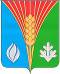 АдминистрацияМуниципального образованияЛабазинский сельсоветКурманаевского районаОренбургской областиПОСТАНОВЛЕНИЕ23.01.2024 № 8-пОб установлении расходного обязательстваВ соответствии с Федеральным законом от 06.10.2003 № 131-ФЗ «Об общих принципах организации местного самоуправления в Российской Федерации», руководствуясь статьей 6 Устава муниципального образования Лабазинский сельсовет Курманаевского района Оренбургской области:Установить, что финансирование расходов по капитальному ремонту автомобильной дороги по ул. Советская с. Скворцовка Курманаевского района Оренбургской области является расходным обязательством муниципального образования Лабазинский сельсовет Курманаевского района Оренбургской области.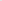 Установить, что финансовое обеспечение расходного обязательства, указанного в пункте 1 настоящего постановления, осуществляется за счет средств бюджета муниципального образования Лабазинский сельсовет Курманаевского района Оренбургской области, в том числе источником финансового обеспечения которого являются средства областного бюджета.Определить уполномоченным органом по осуществлению расходов, указанных в пункте 1 настоящего постановления, администрацию муниципального образования Лабазинский сельсовет Курманаевского района Оренбургской области.Контроль за исполнением настоящего постановления оставляю за собой.Постановление вступает в силу со дня его подписания, подлежит опубликованию в газете «Лабазинский вестник», на официальном сайте муниципального образования Лабазинский сельсовет Курманаевского района Оренбургской области.Глава муниципального образования                                              В.А. ГражданкинРазослано: в дело, прокурору района